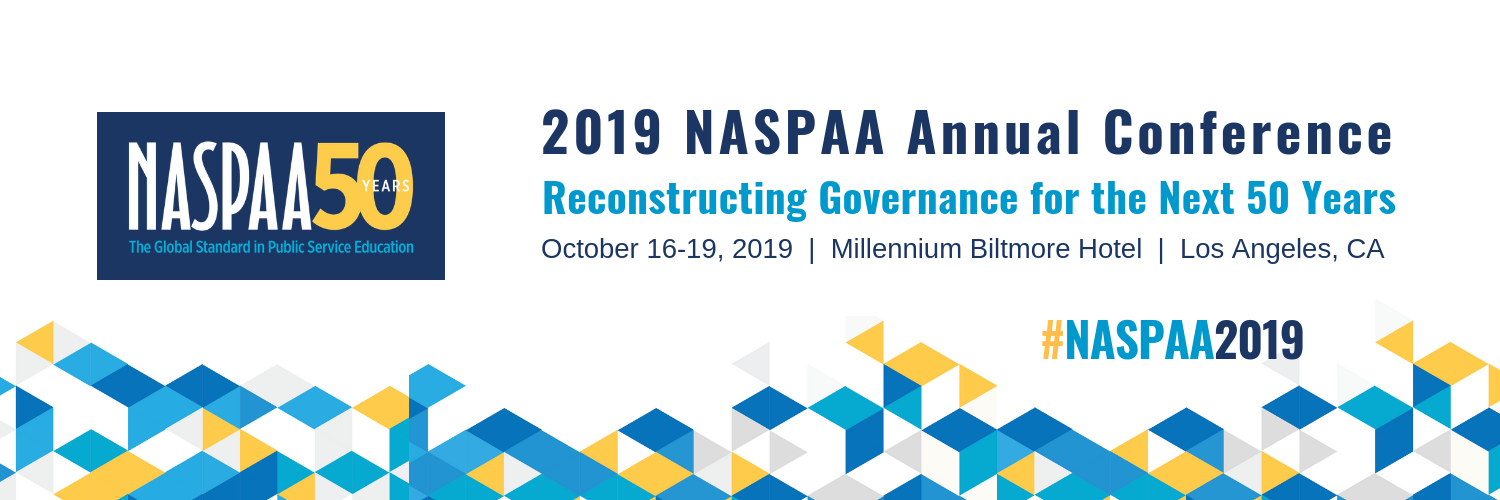 REGISTRATION FORMNASPAA’s 2019 Annual Conference will be held in Los Angeles, CA, from October 16 - 19. Pre-conference workshops will take place on Wednesday, October 16. All panel and general sessions will occur on Thursday, October 17 and Friday, October 18. Local excursions will be on Saturday, October 19.  
Conference Schedule | Registration policy | Hotel reservation
University/Company InformationAttendee InformationRegistration 	
NASPAA Annual Conference registration rates vary depending on when you register and whether you are affiliated with a member school. Discounted registration is offered to students, members of COPRA, and to those who can attend only one day. Member refers to those who are affiliated with a NASPAA member school (including Associate members).  View member list.
* Full access registration includes attendance on Wednesday for the pre-conference workshops including Accreditation Institute as well as Thursday and Friday for all of the general conference panel and plenary sessions and local excursions on Saturday.Special Programs ($40 per ticket)
There are special programs during lunch time frame both main conference days. Thursday is NASPAA’s 50th Anniversary Celebration and will include a keynote speaker. Friday is the NASPAA and Pi Alpha Alpha Awards Program. 
(Lunch is included with both programs.) ___ Yes, I want to purchase a Thursday 50th Anniversary Celebration Ticket ($40.00). ____Regular meal   ____Vegetarian meal
___ Yes, I want to purchase a Friday NASPAA and Pi Alpha Alpha Awards Program Ticket ($40.00). ____Regular meal ____Vegetarian meal

Evening Receptions 
 Join us for evening receptions to network with NASPAA staff and your colleagues. Receptions are included with registration fee. Please do register so we can accurately estimate attendees.
___ Yes, I will attend Wednesday Evening Welcome Reception ___ Yes, I will attend Thursday Evening Reception ___ Yes, I will attend Friday Evening Reception 
Wednesday Activities 
There is NO additional cost to attend. Please do register so we can accurately estimate attendees.Saturday Activities
Join your NASPAA colleagues on Saturday morning after the conference to explore Los Angeles! Tours will be about three hours in length occurring between 9am – 1:30pm.Is this the first NASPAA conference you are attending? ___ Yes           ____ No
Would you like to include your contact information (email) in NASPAA conference mobile app?___ Yes           ____ No
Please let us know if you have any specific dietary needs or accessibility needs:
 PAYMENT    TOTAL AMOUNT:  $_____________________    Paying by check, please make payable to NASPAA. For credit card payment, please fill out the information below. We only accept Visa or MasterCard.        
Last Update: 6/24/19University:University:School:School:Department:  Department:  City:  City:  State/Province:  ZIP Code:  Country:Country:First Name:Last Name:Job Title:First name (given name) for your name badge:Email Address:Phone:Mark XRegistration FeesEarly-Bird rate ends9/9 Regular rate
9/10-10/4On-site rate10/5-10/18Member (Full access*)$390$425$475Member One-day Wednesday only $230$245$260Member One-day Thursday only$230$245$260Member One-day Friday only$230$245$260Non-member (Full access *)$450$490$550Non-member One-day Wednesday only $255$275$295Non-member One-day Thursday only$255$275$295Non-member One-day Friday only$255$275$295COPRA (Full access *)$120$145$170Student (Full access *) Student must submit a proof of student status or a professor can vouch for their status upon NASPAA approval.$120$145$170Spouse/Partner (Full access *) Note that a registrant cannot be a NASPAA member; Approval from NASPAA is required.$300$325$350PROMO CODE: PROMO CODE: PROMO CODE: PROMO CODE: ___
Accreditation Institute (8am – 4pm with lunch)___
Doctoral Education Workshop (10am – 4pm with lunch)___
New Directors Roundtable (10 am – 11:30 am)___
Creating the Right Case Study for Your Class (12:30 – 2:30 pm)___
The 2019 Simulation Workshop (2:45 – 4:45 pm)___
NASPAA NEXT: A Leadership Development Institute (1 –5 pm) (Invitation Only)
___
Affordable Housing Challenge in Santa Monica (Limit 20)
9 am – Noon
___
Revitalization of Downtown Los Angeles Walking and Food Tour--$20 fee (Limit 20)
9 am – 1 pm
___Ring of Fire: Learning Disaster Preparedness from the Woolsey Fire in Malibu
9 am – 12:30pm
___
LA Sheriff’s Department/ Mental Health SWAT teams and Simulator Training (Limit 12)
9:30 am – 12:30 pm (If this morning session fills up, an afternoon session will be added)
___
Historic Hispanic Los Angeles: La Plaza, Nuestra Señora Reina de Los Angeles, and Placita Olvera Tour 
9:30 am - Noon
___
Port of Los Angeles Boat Tour and Lunch--$20 fee (Limit 25)
10:30 am – 1:30 pmCard Number:Exp. date:Name on card:Signature: